GUIAS DE APRENDIZAJE DE LA SEMANA DEL  21 AL 24 DE JULIO DEL 2020.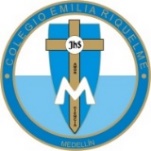 AIGNATURA DE SOCIALES GRADO QUINTO.Queridos acudientes y estudiantes espero se encuentren muy bien, a continuación, envió las guías de cada día para realizarla, recuerden enviar las evidencias al correo de paulitamanso@campus.com.co y mi número celular es 3507712222 por si tiene alguna inquietud o inconveniente.Quiero también recordar que cuando en la clase virtual vemos diapositivas o videos para tomar apuntes y observarlo, siempre se envía al correo electrónico y al grupo del WhatsApp de la directora para que estén pendientes en especial para las chicas que no se pueden conectar. LUNES: POSICIÓN GEOGRÁFICA DE COLOMBIA.En el globo terráqueo, está relacionada con la longitud y latitud de dicho lugar.LATITUD: Es la distancia, medida en grados que existe en cualquier paralelo y la línea del ecuador. La latitud de un punto se mide hacia el norte o el sur del paralelo.LONGITUD: (Este u Oeste) proporciona la localización de un lugar en dirección Este u Oeste desde el meridiano de Greenwich.Estas dos, son líneas imaginarias dibujadas en mapas para ubicar fácilmente los lugares en la tierra, la tierra básicamente es una esfera que gira en torno a un eje.MARTES: CONTINUACIÓN DEL TEMA Según esto, Colombia está ubicado en la esquina noroccidental de América del Sur, Colombia está rodeado por 2 océanos y comparte fronteras terrestres y marítimas con varios países. Además, está ubicado casi en el centro del continente lo que facilita los intercambios comerciales y la movilización hacia cualquier parte de América.MIÉRCOLES: Clase virtual por Zoom a las 8 de la mañana (explicación del tema de la semana y socialización de la prueba de los tres editores).